Dato og underskrift: ______________________________________________________Ansøgning udfyldes og mailes til Lisbeth Crafack på lisbeth@dai-sport.dk
Eller sendes pr. post til: Lisbeth CrafackDalgas Avenue 4,bygn.34108000 Århus CUddelingsbetingelser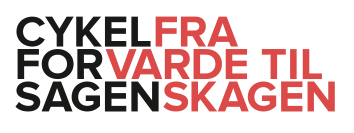 for donationsmodtagere fra CykelforsagenDonationsmodtagere er forpligtet til at overholde nærværende uddelingsbetingelser.
  Den modtagne donation skal anvendes til det ansøgte formål og i overensstemmelse med ansøgning og bevilling – i almindelighed med det samme, dog senest 1 år fra udbetalingen.
Cykelforsagen kan til enhver tid anmode donationsmodtagere om at fremsende dokumentation for beløbets anvendelse i overensstemmelse med formålet, det vil sige såvel ansøgning som bevilling.  Dokumentationen skal foreligge i form af behørig kvittering for indkøb af bestemte genstande eller ydelser, eller i form af regnskab for gennemførelse af et projekt eller lignende.
 Beløb, der ikke er anvendt inden for den ovenfor nævnte frists udløb, eller beløb, der ikke anvendes til det formål, hvortil de er udbetalt, skal tilbagebetales til Cykelforsagen.
Der skal ligeledes ske tilbagebetaling af donationsbeløb til Cykelforsagen, såfremt de for uddelingen af donationsbeløbet gældende betingelser, herunder efterfølgende krav om dokumentation, ikke opfyldes af donationsmodtageren. Ansøgning nr. (udfyldes af Cykel for sagen)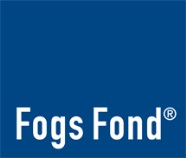 Ansøger (navn, adresse og telefonnummer, e-mail)Ansøgers CPR- eller CVR-nr.Ansøgers bank – eller girokonto nr.Ansøgt beløbTidligere modtagne donationerHvad søges der omTilskud til opstart af IFS foreningIdræts-instruktøruddannelse Deltagelse i idrætsstævneIndkøb af materialerAndetNærmere beskrivelse (max. 200 ord)Hvem får glæde af projektet – her og nu eller på sigtBilagsliste Lav en projektbeskrivelse, herunder budget. 